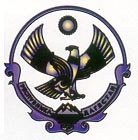 РЕСПУБЛИКА ДАГЕСТАНот «26» декабря 2016 г.                                                                                                  № 79ПОСТАНОВЛЕНИЕ«Об итогах социально-экономического развития районаза 2016 г. и прогноз развития района на 2017 год»	Администрация района отмечает, что экономическая ситуация в районе за истекший 2016 год характеризовалась ростом темпов основных социально-экономических показателей по сравнению с аналогическим периодом 2015 года.	В районе принимались меры по улучшению ситуации в производственных секторах и социальной сферы, привлечению бюджетных и внебюджетных инвестиций, совершенствованию соответствующей нормативной правовой базы.	Принятые меры позволили улучшить показатели уровня жизни населения, повысить социальную защищенность и обеспеченность населения района, повысить поступление налоговых отчислений в консолидированные бюджет района.	Бюджет района в целом за 2016 год по доходам при плане 549383,1 тыс. руб. выполнен на 526061,8 тыс. руб. или на 95,8%, в т.ч. собственные доходы при плане 49240,0 тыс. руб. выполнен на 49017,0 тыс. руб. или на 99,5%.	В 2016 году темпы роста основных социально-экономических показателей составили в среднем:Продукция промышленности – 112 %Продукция сельского хозяйства – 107%Инвестиции в основной капитал – 120 %Розничная торговля – 103 %Платные услуги населению – 102 %Фонд зарплаты – 104%Численность населения с денежными доходами не ниже прожиточного минимума в процентах к общей численности населения в 2016 г. составила 95 % против 92 % в 2015 году. Уровень безработицы по методологии МОТ в процентах к экономически активному населению составил 30,5 % в 2016 году против 32,5 % в 2015 году. Уровень зарегистрированной безработицы составил 1% против 1,1% в 2015г.	Экономика района представлена в основном сельским хозяйством, в котором  93,8 % составляет доля личных хозяйств 6,2 % доля СПК, ПК, КФХ и т.д.В 2016 году по сравнению с 2015 г. во всех категориях хозяйств увеличено поголовье скота, в этой области по сравнению с 2015 г. намечен значительный рост производства продукции животноводства, на 107 %. В животноводстве производится более 85 % валовой продукции сельского хозяйства.Увеличение объемов производства валовой продукции сельского хозяйства, развитие предпринимательской деятельности на территории района, реализация инвестиционных и др. программ развития района эти и др. факторы способствовали в 2016 г., динамическому росту уровня жизни населения района.Основной акцент развития экономики района на 2016-2020 годы предусматривает тенденции усиления инвестиционной составляющей, увеличения доли товаров местных производителей в структуре внутреннего спроса, энергосбережение, увеличение потребительского спроса за счет роста доходов населения, снижения уровня бедности и безработицы.Несмотря на принимаемые меры и достигнутые успехи пока район по многим социально-экономическим показателям занимает низкие позиции. Отсутствие промышленных и перерабатывающих предприятий, географическое положение района, наличие дорог низкой категории, отсутствие природного газа, стабильного электроснабжения и т.д. способствуют отставанию района от среднереспубликанских показателей по уровню и условиям жизни.Наиболее остро стоит, вопрос по оснащению строительной техникой дорожное хозяйство, есть проблемы с обеспечением населения электроснабжением, водоснабжением, газификацией, правильной диагностики и лечение людей в медицинских учреждениях, нормальному обучению детей в школах, содержанию детей в дошкольных учреждениях, не на должном уровне поставлена работа культурно-спортивных учреждениях. Сложным остается положение и на рынке труда. Более 12,5 % активной части населения является безработной, более 5% населения имеют доходы ниже прожиточного минимума, более 15 % населения живут в ветхих и аварийных домах. Материально - техническая база большинства учреждений здравоохранения, образования, культуры и спорта слабая и не отвечает требованиям нормативов.В целях создания условий для дальнейшего поступательного развития экономики района, достижения прогнозируемых показателей, сохранения динамики роста показателей социально-экономического развития района, администрация района постановляет:Признать итоги социально-экономического развития района за 2016 год- удовлетворительными.2.Одобрить в целом, подготовительные комитетом экономики и имущественных отношений, совместно с профильными службами программу социально-экономического развития района на 2016г. и параметры прогноза до 2020 г.Комитету экономики:совместно с главами МО сельпоселений, с финансовым управлением, управлением сельского хозяйства, с руководителями образования, здравоохранения, культуры, спорта и др. заинтересованными структурами доработать программу развития района на 2017 год и параметры прогноза до 2020 г. с учетом замечаний и предложений.-доработанный материал представить главе администрации района в двухнедельный срок для принятия решения.Комитету экономики:-при подготовке предложений по включению объектов строительства в Федеральные и республиканские целевые инвестиционные программы, ежегодно проводить анализ состояния обеспеченности района объектами социальной сферы и инженерной инфраструктуры и представить соответствующую информацию в Министерство экономики и территориального развития РД.Комитету экономики и центру занятости населения:-обеспечить учет вновь создаваемых рабочих мест организациями независимо от форм собственности и ежеквартально до 10 числа месяца следующего за отчетным кварталом, представить информацию в Министерство труда и социального развития для обобщения и представления доклада Правительству РД.           6. Комитету экономики:-осуществлять мероприятия, совместно с финансовым управлением, налоговыми органами, направленные на повышение налогового потенциала района, стимулирование развитие различных форм малого предпринимательства, совершенствование учета субъектов малого предпринимательства с ежеквартальной его актуализации, улучшение эффективности использования муниципальной собственности, и полноты поступления платежей от использования земель, и муниципального имущества.	7. Комитету экономики совместно с налоговой инспекцией, финансовым управлением, РОВД, администрациями сельпоселений:-принять необходимые меры для исполнения установленных заданий по сбору налоговых и неналоговых доходов в консолидированный бюджет;-обеспечить применение всех предусмотренных законодательством мер по принудительному взысканию задолженностей по налогам;-принять меры по наведению порядка в вопросах учета и регистрации автотранспорта на территории района в т.ч. транспорта, выходящих на линию маршрута, с целью увлечения поступления транспортного налога в местный бюджет;- при исчислении единого налога на вмененный доход, налога на имущество физических лиц, земельного налога руководствоваться решением сессии районного собрания № 5, 6, 7 от 18.11.2016 г.Управлению сельского хозяйства, комитету экономики:-разработать мероприятия по развитию отрасли в рамках концепции развития агропромышленного комплекса района на 2016-2020 годы.-осуществлять меры по привлечению инвестиций в агропромышленный комплекс района, активизировать работу по привлечению внебюджетных инвестиций в аграрный сектор экономики района;Руководителям служб, организаций, учреждений, главам сельпоселений строго придерживаться Положения и Порядке федерального закона ФЗ-44 от 5 апреля 2013 г. при закупке товаров, выполнения работ и оказания услуг для муниципальных нужд. Обеспечить эффективное использование средств бюджета, внебюджетных истоков финансирования при размещении заказов на закупку товаров, выполнение работ и оказание услуг для муниципальных нужд.Финансовому управлению, комитету экономики;в целях наращивания налоговой базы, предусмотреть в бюджете средства на проведение работ по оценке, переоценке имущества муниципальной собственности, по разграничению и оформлению прав муниципальной собственности на землю и имущество, оценке и переоценке имущества физических лиц.	Обеспечить объекты муниципальной собственности на земли и имущество свидетельствами о государственной регистрации прав на собственность, с определением средств на эти цели.Завершить до 1 февраля 2017 года работу по разграничению муниципальной собственности на землю и на имущества.Контроль исполнения настоящего постановления возложить на заместителя главы администрации Саидовой М.И. Глава МР «Тляратинский район» 					            Р.Г. РаджабовАДМИНИСТРАЦИЯ  МР  «ТЛЯРАТИНСКИЙ РАЙОН»368420, Тляратинский район                          тел. (8-265) 3-42-34; 3-42-05.                             с. Тлярата